LETNI OBÓZ SPORTOWY KOŁOBRZEG/PODCZELE  - 2021Od 22 do 31.08.2021 r. – 10 dni____________________________________________________________OBÓZ DEDYDKOWANY DLA: przyszłych uczniów klas pływackich 7 – 8WYJAZD: 22.08.2020 niedziela /  wyjazd spod szkołyPOWRÓT: 31.08.2020 wtorek /  przyjazd pod szkołeZAKWATEROWANIE:  „Ośrodek Podczele II” http://podczele2.pl/Ośrodek Podczele II znajduje się w naturalnym zespole parkowo-leśnym EKO PARKU, w odległości 700 metrów od morza. Do plaży prowadzi droga przez rezerwat ptaków. Spotkamy tam niezwykłe okazy mistrzów podniebnych lotów. 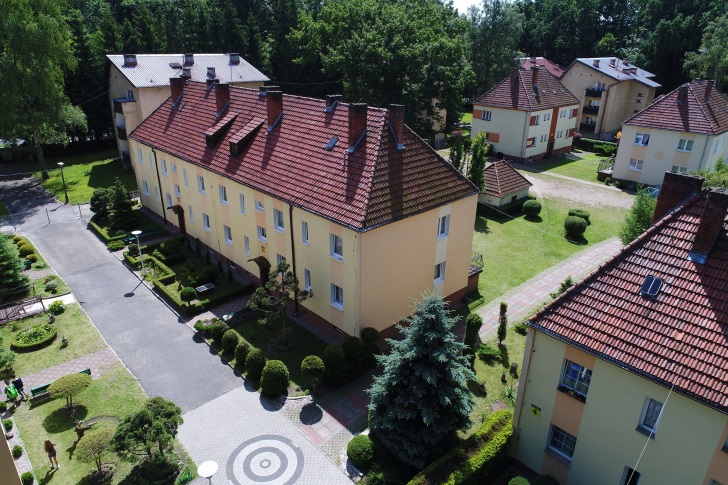 Ośrodek oferuje: pokoje 2, 3-osobowe z łazienkami, jadalnię, boiska do piłki nożnej, siatkówki i badmintona,siłownię „pod chmurką”,stoły do tenisa stołowego,salę dyskotekową,miejsce do pieczenia kiełbasek,zadaszoną wiatę ze stolikami i ławkami.WYŻYWIENIE: 3 posiłki (śniadanie / obiad / kolacja)DOJAZD: autokar, również na miejscu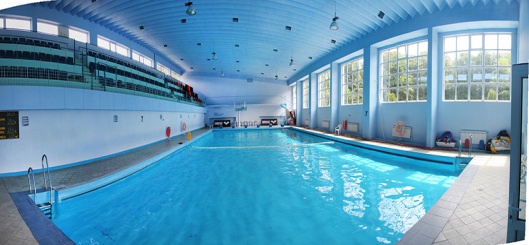 CENA OBOZU: 1780 złCENA ZAWIERA*: 10 dni pobytu (9 noclegów), wyżywienie (3 posiłki dziennie, prowiant na drogę powrotną); 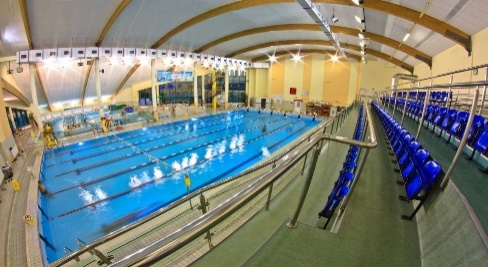 zajęcia na pływalni – trening wg programu klubowego – 8 treningów pływackich po 1,5 h (pływalnia przy ośrodku Holtur/pływalnia MOSIR Kołobrzeg)zajęcia sportowe - gry zespołowe na boiskach przy ośrodku, gimnastyka ogólnorozwojowa; aktywny wypoczynek na plaży – gry i zabawy na plażyw przypadku złych warunków pogodowych zajęcia na hali sportowejwycieczkę do Kołobrzegu – spacer po molo, wejście na latarnię morską, wejście do Muzeum Oręża Polskiego;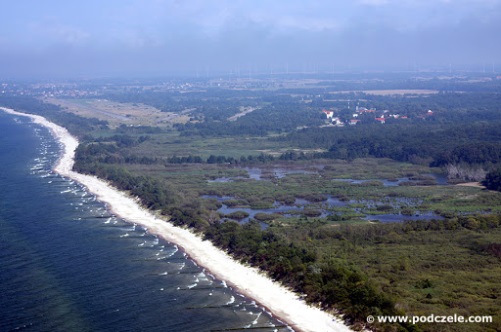 upominek za uczestnictwo w obozie;opiekę wykwalifikowanych wychowawców- trenerów,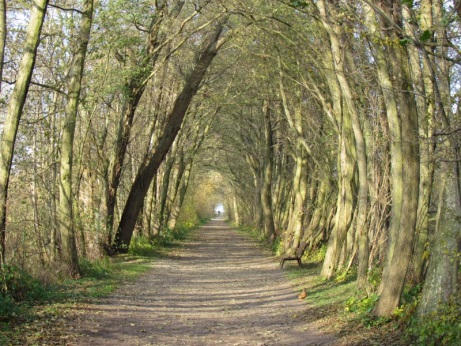 ubezpieczenie,transport Kraków – Kołobrzeg – Kraków,KOSZTY DODATKOWE: kieszonkowe wg uznania (zakupy, pamiątki itp.)* - Organizator zastrzega możliwość zmian w programie wycieczek ze względu na sytuację epidemiologiczną w kraju. Ilość godzin szkolenia sportowego na basenie nie ulegnie zmianie.TERMINARZ WPŁAT: Z uwagi na konieczność SZYBKIEGO potwierdzenia ilości miejsc zajmowanych w ośrodku – rezerwacja miejsca po wpłacie zadatku (bezzwrotnego) na konto klubowe:19 1540 1115 2083 9093 3877 0001 (z dopiskiem: „obóz letni Kołobrzeg 2021 – imię nazwisko dziecka”), w wysokości 400 zł oraz po wypełnieniu „Formularza Zgłoszeniowego” uczestnika i oddanie do trenera prowadzącego – do 22.03.2021 !!! Prosimy o terminowość!Zadatek – 400 zł (do 22.03.2021) – rezerwacja miejsca !Pozostała kwota - możliwość wpłat w 2 częściach: II WPŁATA – 690 zł – do 10.05.2021	 III WPŁATA – 690 zł – do 9.08.2021Istnieje możliwość zrealizowania części płatności w formie bonu turystycznego – osoby zainteresowane prosimy o kontakt z p. Robertem Chankiem (rchanek@gmail.com lub dziennik elektroniczny)